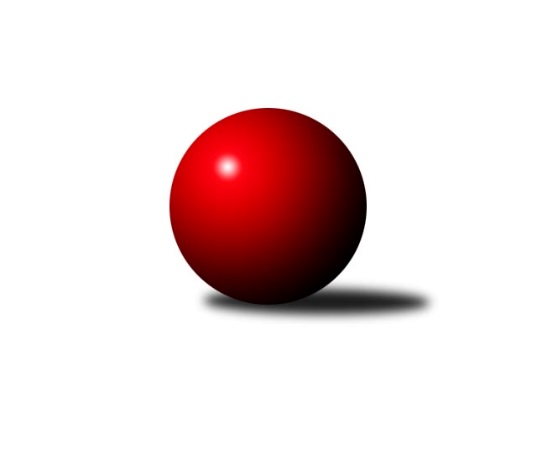 Č.19Ročník 2016/2017	24.5.2024 3.KLM B 2016/2017Statistika 19. kolaTabulka družstev:		družstvo	záp	výh	rem	proh	skore	sety	průměr	body	plné	dorážka	chyby	1.	TJ Lokomotiva Trutnov	19	11	4	4	91.5 : 60.5 	(250.0 : 206.0)	3252	26	2181	1071	27.1	2.	TJ Kuželky Česká Lípa	19	12	1	6	93.5 : 58.5 	(248.0 : 208.0)	3234	25	2161	1073	22.4	3.	TJ Teplice Letná	18	12	0	6	85.0 : 59.0 	(223.5 : 208.5)	3238	24	2172	1067	27.8	4.	SK Žižkov Praha	18	11	1	6	84.0 : 60.0 	(232.5 : 199.5)	3227	23	2166	1062	28.3	5.	TJ Sokol Tehovec	19	10	1	8	83.0 : 69.0 	(242.5 : 213.5)	3264	21	2174	1090	25.2	6.	TJ Lokomotiva Ústí n. L.	19	9	1	9	80.5 : 71.5 	(251.0 : 205.0)	3214	19	2161	1054	24.4	7.	SKK Jičín B	19	8	2	9	73.0 : 79.0 	(218.5 : 237.5)	3208	18	2178	1030	34.5	8.	Spartak Rokytnice nad Jizerou	19	7	2	10	71.5 : 80.5 	(232.5 : 223.5)	3226	16	2174	1052	27.7	9.	KK Konstruktiva Praha  B	19	8	0	11	65.5 : 86.5 	(221.5 : 234.5)	3170	16	2146	1024	34.2	10.	TJ Sparta Kutná Hora	19	8	0	11	64.0 : 88.0 	(196.5 : 259.5)	3144	16	2137	1007	29.2	11.	KK Hvězda Trnovany B	19	6	0	13	60.0 : 92.0 	(196.5 : 259.5)	3195	12	2154	1041	31.9	12.	TJ Sokol Praha-Vršovice	19	5	0	14	52.5 : 99.5 	(199.0 : 257.0)	3122	10	2106	1016	40.3Tabulka doma:		družstvo	záp	výh	rem	proh	skore	sety	průměr	body	maximum	minimum	1.	TJ Kuželky Česká Lípa	9	8	0	1	54.5 : 17.5 	(136.0 : 80.0)	3166	16	3233	3115	2.	TJ Lokomotiva Ústí n. L.	10	8	0	2	55.5 : 24.5 	(143.5 : 96.5)	3421	16	3534	3344	3.	TJ Teplice Letná	10	8	0	2	53.0 : 27.0 	(131.5 : 108.5)	3190	16	3278	3090	4.	TJ Lokomotiva Trutnov	9	6	3	0	47.0 : 25.0 	(125.0 : 91.0)	3225	15	3274	3191	5.	SKK Jičín B	10	7	1	2	51.0 : 29.0 	(126.0 : 114.0)	3313	15	3374	3192	6.	SK Žižkov Praha	8	6	1	1	45.0 : 19.0 	(118.5 : 73.5)	3253	13	3367	3179	7.	TJ Sparta Kutná Hora	9	6	0	3	39.0 : 33.0 	(101.0 : 115.0)	3252	12	3355	3191	8.	KK Konstruktiva Praha  B	10	6	0	4	41.5 : 38.5 	(126.5 : 113.5)	3218	12	3332	3151	9.	Spartak Rokytnice nad Jizerou	10	5	1	4	46.5 : 33.5 	(134.0 : 106.0)	3445	11	3544	3336	10.	TJ Sokol Tehovec	9	5	0	4	39.0 : 33.0 	(113.0 : 103.0)	3233	10	3304	3153	11.	KK Hvězda Trnovany B	9	4	0	5	31.0 : 41.0 	(100.0 : 116.0)	3285	8	3398	3169	12.	TJ Sokol Praha-Vršovice	10	3	0	7	29.0 : 51.0 	(106.5 : 133.5)	2974	6	3069	2745Tabulka venku:		družstvo	záp	výh	rem	proh	skore	sety	průměr	body	maximum	minimum	1.	TJ Lokomotiva Trutnov	10	5	1	4	44.5 : 35.5 	(125.0 : 115.0)	3255	11	3422	3081	2.	TJ Sokol Tehovec	10	5	1	4	44.0 : 36.0 	(129.5 : 110.5)	3267	11	3434	3079	3.	SK Žižkov Praha	10	5	0	5	39.0 : 41.0 	(114.0 : 126.0)	3211	10	3344	2979	4.	TJ Kuželky Česká Lípa	10	4	1	5	39.0 : 41.0 	(112.0 : 128.0)	3243	9	3330	3086	5.	TJ Teplice Letná	8	4	0	4	32.0 : 32.0 	(92.0 : 100.0)	3245	8	3429	3112	6.	Spartak Rokytnice nad Jizerou	9	2	1	6	25.0 : 47.0 	(98.5 : 117.5)	3199	5	3285	3043	7.	KK Konstruktiva Praha  B	9	2	0	7	24.0 : 48.0 	(95.0 : 121.0)	3164	4	3415	2989	8.	TJ Sokol Praha-Vršovice	9	2	0	7	23.5 : 48.5 	(92.5 : 123.5)	3132	4	3368	2730	9.	KK Hvězda Trnovany B	10	2	0	8	29.0 : 51.0 	(96.5 : 143.5)	3194	4	3459	2906	10.	TJ Sparta Kutná Hora	10	2	0	8	25.0 : 55.0 	(95.5 : 144.5)	3132	4	3368	2902	11.	TJ Lokomotiva Ústí n. L.	9	1	1	7	25.0 : 47.0 	(107.5 : 108.5)	3189	3	3477	3049	12.	SKK Jičín B	9	1	1	7	22.0 : 50.0 	(92.5 : 123.5)	3193	3	3380	2950Tabulka podzimní části:		družstvo	záp	výh	rem	proh	skore	sety	průměr	body	doma	venku	1.	TJ Kuželky Česká Lípa	11	9	1	1	63.0 : 25.0 	(145.5 : 118.5)	3232	19 	5 	0 	0 	4 	1 	1	2.	TJ Lokomotiva Trutnov	11	8	1	2	54.5 : 33.5 	(148.5 : 115.5)	3270	17 	5 	0 	0 	3 	1 	2	3.	SK Žižkov Praha	11	7	1	3	54.0 : 34.0 	(147.0 : 117.0)	3222	15 	4 	1 	1 	3 	0 	2	4.	TJ Sokol Tehovec	11	7	0	4	51.0 : 37.0 	(144.0 : 120.0)	3319	14 	4 	0 	2 	3 	0 	2	5.	TJ Teplice Letná	11	6	0	5	48.0 : 40.0 	(134.5 : 129.5)	3214	12 	3 	0 	2 	3 	0 	3	6.	Spartak Rokytnice nad Jizerou	11	5	2	4	47.0 : 41.0 	(138.5 : 125.5)	3202	12 	3 	1 	2 	2 	1 	2	7.	TJ Lokomotiva Ústí n. L.	11	5	0	6	44.5 : 43.5 	(145.0 : 119.0)	3241	10 	4 	0 	1 	1 	0 	5	8.	TJ Sparta Kutná Hora	11	4	0	7	38.0 : 50.0 	(113.5 : 150.5)	3147	8 	3 	0 	2 	1 	0 	5	9.	KK Konstruktiva Praha  B	11	4	0	7	34.0 : 54.0 	(126.0 : 138.0)	3170	8 	3 	0 	2 	1 	0 	5	10.	SKK Jičín B	11	3	1	7	33.0 : 55.0 	(119.0 : 145.0)	3241	7 	3 	1 	2 	0 	0 	5	11.	KK Hvězda Trnovany B	11	3	0	8	34.0 : 54.0 	(110.5 : 153.5)	3232	6 	2 	0 	4 	1 	0 	4	12.	TJ Sokol Praha-Vršovice	11	2	0	9	27.0 : 61.0 	(112.0 : 152.0)	3000	4 	1 	0 	5 	1 	0 	4Tabulka jarní části:		družstvo	záp	výh	rem	proh	skore	sety	průměr	body	doma	venku	1.	TJ Teplice Letná	7	6	0	1	37.0 : 19.0 	(89.0 : 79.0)	3326	12 	5 	0 	0 	1 	0 	1 	2.	SKK Jičín B	8	5	1	2	40.0 : 24.0 	(99.5 : 92.5)	3231	11 	4 	0 	0 	1 	1 	2 	3.	TJ Lokomotiva Trutnov	8	3	3	2	37.0 : 27.0 	(101.5 : 90.5)	3225	9 	1 	3 	0 	2 	0 	2 	4.	TJ Lokomotiva Ústí n. L.	8	4	1	3	36.0 : 28.0 	(106.0 : 86.0)	3226	9 	4 	0 	1 	0 	1 	2 	5.	SK Žižkov Praha	7	4	0	3	30.0 : 26.0 	(85.5 : 82.5)	3246	8 	2 	0 	0 	2 	0 	3 	6.	KK Konstruktiva Praha  B	8	4	0	4	31.5 : 32.5 	(95.5 : 96.5)	3182	8 	3 	0 	2 	1 	0 	2 	7.	TJ Sparta Kutná Hora	8	4	0	4	26.0 : 38.0 	(83.0 : 109.0)	3147	8 	3 	0 	1 	1 	0 	3 	8.	TJ Sokol Tehovec	8	3	1	4	32.0 : 32.0 	(98.5 : 93.5)	3211	7 	1 	0 	2 	2 	1 	2 	9.	TJ Kuželky Česká Lípa	8	3	0	5	30.5 : 33.5 	(102.5 : 89.5)	3238	6 	3 	0 	1 	0 	0 	4 	10.	KK Hvězda Trnovany B	8	3	0	5	26.0 : 38.0 	(86.0 : 106.0)	3161	6 	2 	0 	1 	1 	0 	4 	11.	TJ Sokol Praha-Vršovice	8	3	0	5	25.5 : 38.5 	(87.0 : 105.0)	3250	6 	2 	0 	2 	1 	0 	3 	12.	Spartak Rokytnice nad Jizerou	8	2	0	6	24.5 : 39.5 	(94.0 : 98.0)	3292	4 	2 	0 	2 	0 	0 	4 Zisk bodů pro družstvo:		jméno hráče	družstvo	body	zápasy	v %	dílčí body	sety	v %	1.	Jaroslav Procházka 	TJ Sokol Tehovec  	17	/	19	(89%)	60	/	76	(79%)	2.	Roman Straka 	TJ Lokomotiva Trutnov  	17	/	19	(89%)	59.5	/	76	(78%)	3.	Pavel Vymazal 	KK Konstruktiva Praha  B 	14	/	18	(78%)	51	/	72	(71%)	4.	Miroslav Malý 	TJ Kuželky Česká Lípa  	14	/	18	(78%)	47.5	/	72	(66%)	5.	Tomáš Vrána 	TJ Lokomotiva Ústí n. L.  	13.5	/	19	(71%)	45.5	/	76	(60%)	6.	Josef Rubanický 	TJ Kuželky Česká Lípa  	13	/	19	(68%)	45.5	/	76	(60%)	7.	Josef Kašpar 	SK Žižkov Praha 	12	/	16	(75%)	37	/	64	(58%)	8.	Milan Grejtovský 	TJ Lokomotiva Ústí n. L.  	12	/	18	(67%)	49.5	/	72	(69%)	9.	Vladimír Ludvík 	TJ Kuželky Česká Lípa  	12	/	18	(67%)	40	/	72	(56%)	10.	Petr Steinz 	TJ Kuželky Česká Lípa  	11	/	14	(79%)	28.5	/	56	(51%)	11.	František Rusín 	SK Žižkov Praha 	11	/	17	(65%)	42.5	/	68	(63%)	12.	Jan Hybš 	TJ Teplice Letná 	11	/	17	(65%)	40	/	68	(59%)	13.	Jiří Zetek 	SK Žižkov Praha 	11	/	17	(65%)	38.5	/	68	(57%)	14.	Jiří Šípek 	TJ Lokomotiva Ústí n. L.  	11	/	19	(58%)	44	/	76	(58%)	15.	Zbyněk Vilímovský 	TJ Sokol Praha-Vršovice  	11	/	19	(58%)	43	/	76	(57%)	16.	Petr Kolář 	SKK Jičín B 	10	/	13	(77%)	28.5	/	52	(55%)	17.	Slavomír Trepera 	Spartak Rokytnice nad Jizerou 	10	/	15	(67%)	36.5	/	60	(61%)	18.	Alexandr Trpišovský 	TJ Teplice Letná 	10	/	16	(63%)	34	/	64	(53%)	19.	Marek Kyzivát 	TJ Kuželky Česká Lípa  	10	/	17	(59%)	37	/	68	(54%)	20.	Jan Filip 	TJ Teplice Letná 	10	/	18	(56%)	43	/	72	(60%)	21.	Jaroslav Kříž 	SKK Jičín B 	10	/	18	(56%)	39.5	/	72	(55%)	22.	Marek Plšek 	TJ Lokomotiva Trutnov  	10	/	18	(56%)	39.5	/	72	(55%)	23.	Lukáš Hanzlík 	TJ Teplice Letná 	10	/	18	(56%)	35	/	72	(49%)	24.	Štěpán Kvapil 	Spartak Rokytnice nad Jizerou 	9.5	/	16	(59%)	35	/	64	(55%)	25.	Petr Mařas 	Spartak Rokytnice nad Jizerou 	9	/	13	(69%)	32.5	/	52	(63%)	26.	Petr Seidl 	TJ Sokol Tehovec  	9	/	14	(64%)	29	/	56	(52%)	27.	Martin Hrouda 	TJ Sokol Tehovec  	9	/	15	(60%)	31.5	/	60	(53%)	28.	Stanislav Schuh 	SK Žižkov Praha 	9	/	16	(56%)	32.5	/	64	(51%)	29.	Martin st. Zahálka st.	TJ Lokomotiva Ústí n. L.  	9	/	17	(53%)	38	/	68	(56%)	30.	Petr Fabian 	KK Hvězda Trnovany B 	9	/	17	(53%)	36	/	68	(53%)	31.	Marek Žoudlík 	TJ Lokomotiva Trutnov  	9	/	18	(50%)	39.5	/	72	(55%)	32.	Jiří Rejthárek 	TJ Sokol Praha-Vršovice  	9	/	18	(50%)	34.5	/	72	(48%)	33.	Martin Beran 	SK Žižkov Praha 	8	/	13	(62%)	30.5	/	52	(59%)	34.	Bohumil Navrátil 	KK Hvězda Trnovany B 	8	/	14	(57%)	27	/	56	(48%)	35.	Jakub Hlava 	KK Konstruktiva Praha  B 	8	/	15	(53%)	29.5	/	60	(49%)	36.	Zdeněk st. Novotný st.	Spartak Rokytnice nad Jizerou 	8	/	17	(47%)	35.5	/	68	(52%)	37.	Václav Posejpal 	KK Konstruktiva Praha  B 	8	/	17	(47%)	34	/	68	(50%)	38.	Milan Valášek 	Spartak Rokytnice nad Jizerou 	8	/	17	(47%)	32.5	/	68	(48%)	39.	Tomáš Pavlata 	SKK Jičín B 	8	/	17	(47%)	31.5	/	68	(46%)	40.	Dušan Hrčkulák 	TJ Sparta Kutná Hora 	8	/	17	(47%)	30.5	/	68	(45%)	41.	Luděk Gühl 	TJ Teplice Letná 	8	/	17	(47%)	29.5	/	68	(43%)	42.	Martin Mazáček 	SKK Jičín B 	8	/	18	(44%)	36	/	72	(50%)	43.	Petr Dus 	TJ Sparta Kutná Hora 	8	/	18	(44%)	30	/	72	(42%)	44.	Dalibor Mierva 	TJ Sparta Kutná Hora 	7	/	11	(64%)	21.5	/	44	(49%)	45.	Jiří Šťastný 	TJ Sokol Tehovec  	7	/	14	(50%)	29	/	56	(52%)	46.	Luboš Kocmich 	SK Žižkov Praha 	7	/	15	(47%)	36	/	60	(60%)	47.	Jiří Barbora 	TJ Sparta Kutná Hora 	7	/	15	(47%)	29.5	/	60	(49%)	48.	Pavel Grygar 	TJ Sokol Praha-Vršovice  	7	/	15	(47%)	26.5	/	60	(44%)	49.	Radek Jalovecký 	TJ Lokomotiva Ústí n. L.  	7	/	16	(44%)	34	/	64	(53%)	50.	Vladimír Pavlata 	SKK Jičín B 	7	/	16	(44%)	28.5	/	64	(45%)	51.	Jiří Jabůrek 	TJ Sokol Praha-Vršovice  	6.5	/	13	(50%)	28.5	/	52	(55%)	52.	Arnošt Nedbal 	KK Konstruktiva Praha  B 	6.5	/	15	(43%)	31	/	60	(52%)	53.	Martin Najman 	TJ Kuželky Česká Lípa  	6.5	/	19	(34%)	35.5	/	76	(47%)	54.	Martin Bergerhof 	KK Hvězda Trnovany B 	6	/	8	(75%)	22	/	32	(69%)	55.	Tomáš Čožík 	TJ Sokol Tehovec  	6	/	8	(75%)	17	/	32	(53%)	56.	David Bouša 	TJ Teplice Letná 	6	/	11	(55%)	17	/	44	(39%)	57.	Petr Kubita 	KK Hvězda Trnovany B 	6	/	17	(35%)	29.5	/	68	(43%)	58.	Vratislav Kubita 	KK Hvězda Trnovany B 	6	/	17	(35%)	24	/	68	(35%)	59.	Jaroslav st. Pleticha st.	KK Konstruktiva Praha  B 	6	/	18	(33%)	32.5	/	72	(45%)	60.	Vladimír Holý 	TJ Sparta Kutná Hora 	6	/	19	(32%)	27.5	/	76	(36%)	61.	Petr Holý 	TJ Lokomotiva Trutnov  	5	/	6	(83%)	14	/	24	(58%)	62.	Michael Klaus 	TJ Teplice Letná 	5	/	7	(71%)	18	/	28	(64%)	63.	Miroslav Wedlich 	TJ Lokomotiva Ústí n. L.  	5	/	10	(50%)	20.5	/	40	(51%)	64.	Michal Vlček 	TJ Lokomotiva Trutnov  	5	/	11	(45%)	22	/	44	(50%)	65.	David Ryzák 	TJ Lokomotiva Trutnov  	5	/	14	(36%)	23.5	/	56	(42%)	66.	Michal Hrčkulák 	TJ Sparta Kutná Hora 	5	/	18	(28%)	31	/	72	(43%)	67.	Tomáš Jelínek 	TJ Sparta Kutná Hora 	4	/	5	(80%)	11.5	/	20	(58%)	68.	Jakub Šmidlík 	TJ Sokol Tehovec  	4	/	8	(50%)	17.5	/	32	(55%)	69.	Miroslav Kužel 	TJ Lokomotiva Trutnov  	4	/	9	(44%)	17	/	36	(47%)	70.	Jan Mařas 	Spartak Rokytnice nad Jizerou 	4	/	10	(40%)	19	/	40	(48%)	71.	Martin Šveda 	TJ Sokol Praha-Vršovice  	4	/	13	(31%)	21.5	/	52	(41%)	72.	Jaroslav Soukup 	SKK Jičín B 	4	/	14	(29%)	25	/	56	(45%)	73.	Petr Janouch 	Spartak Rokytnice nad Jizerou 	4	/	14	(29%)	22	/	56	(39%)	74.	Radek Kandl 	KK Hvězda Trnovany B 	4	/	15	(27%)	21	/	60	(35%)	75.	Jan Pašek ml.	Spartak Rokytnice nad Jizerou 	3	/	3	(100%)	6.5	/	12	(54%)	76.	Miroslav Náhlovský 	KK Hvězda Trnovany B 	3	/	5	(60%)	10	/	20	(50%)	77.	Leoš Vobořil 	TJ Sparta Kutná Hora 	3	/	7	(43%)	13	/	28	(46%)	78.	Jiří Slabý 	TJ Kuželky Česká Lípa  	3	/	7	(43%)	13	/	28	(46%)	79.	Vladimír Řehák 	SKK Jičín B 	3	/	8	(38%)	15	/	32	(47%)	80.	Josef Rohlena 	TJ Lokomotiva Ústí n. L.  	3	/	8	(38%)	10	/	32	(31%)	81.	Martin Šmejkal 	TJ Sokol Praha-Vršovice  	3	/	10	(30%)	19	/	40	(48%)	82.	Antonín Krejza 	TJ Sokol Praha-Vršovice  	3	/	10	(30%)	11.5	/	40	(29%)	83.	Miroslav Šnejdar st.	KK Konstruktiva Praha  B 	3	/	12	(25%)	16	/	48	(33%)	84.	Stanislav Vesecký 	KK Konstruktiva Praha  B 	3	/	16	(19%)	24	/	64	(38%)	85.	Tomáš Ryšavý 	TJ Lokomotiva Trutnov  	2	/	3	(67%)	6.5	/	12	(54%)	86.	Martin Dolejší 	KK Hvězda Trnovany B 	2	/	3	(67%)	6.5	/	12	(54%)	87.	Jiří Kapucián 	SKK Jičín B 	2	/	3	(67%)	6	/	12	(50%)	88.	Vladimír Matějka 	TJ Sokol Tehovec  	2	/	4	(50%)	9.5	/	16	(59%)	89.	David Novák 	TJ Sokol Tehovec  	2	/	5	(40%)	10	/	20	(50%)	90.	Petr Šmidlík 	TJ Sokol Tehovec  	2	/	6	(33%)	10.5	/	24	(44%)	91.	Martin Bílek 	TJ Sokol Tehovec  	2	/	9	(22%)	14	/	36	(39%)	92.	Petr Kotek 	TJ Lokomotiva Trutnov  	2	/	10	(20%)	13	/	40	(33%)	93.	Petr Veverka 	SK Žižkov Praha 	2	/	11	(18%)	13.5	/	44	(31%)	94.	Zdeněk Babka 	TJ Lokomotiva Trutnov  	1.5	/	5	(30%)	9.5	/	20	(48%)	95.	Emil Kirschdorf 	TJ Lokomotiva Ústí n. L.  	1	/	1	(100%)	3	/	4	(75%)	96.	Josef Šimáček 	KK Hvězda Trnovany B 	1	/	1	(100%)	2.5	/	4	(63%)	97.	Jiří Čapek 	SKK Jičín B 	1	/	1	(100%)	2	/	4	(50%)	98.	Štěpán Kunc 	TJ Lokomotiva Ústí n. L.  	1	/	1	(100%)	2	/	4	(50%)	99.	Tomáš Čecháček 	TJ Teplice Letná 	1	/	2	(50%)	4	/	8	(50%)	100.	Miloš Veigl 	TJ Lokomotiva Trutnov  	1	/	2	(50%)	4	/	8	(50%)	101.	Petr Petřík 	KK Hvězda Trnovany B 	1	/	2	(50%)	3	/	8	(38%)	102.	Luboš Polák 	TJ Sokol Praha-Vršovice  	1	/	3	(33%)	7	/	12	(58%)	103.	Roman Bureš 	SKK Jičín B 	1	/	3	(33%)	5	/	12	(42%)	104.	Jan Bergerhof 	KK Hvězda Trnovany B 	1	/	3	(33%)	3.5	/	12	(29%)	105.	Roman Voráček 	KK Hvězda Trnovany B 	1	/	5	(20%)	6.5	/	20	(33%)	106.	Josef Jiřínský 	TJ Teplice Letná 	0	/	1	(0%)	1	/	4	(25%)	107.	Aleš Kotek 	TJ Lokomotiva Trutnov  	0	/	1	(0%)	1	/	4	(25%)	108.	Eugen Škurla 	TJ Lokomotiva Ústí n. L.  	0	/	1	(0%)	1	/	4	(25%)	109.	Pavel Hanout 	Spartak Rokytnice nad Jizerou 	0	/	1	(0%)	1	/	4	(25%)	110.	Richard Hrčkulák 	TJ Sparta Kutná Hora 	0	/	1	(0%)	0	/	4	(0%)	111.	František Tesař 	TJ Sparta Kutná Hora 	0	/	1	(0%)	0	/	4	(0%)	112.	Jiří Halfar 	TJ Sparta Kutná Hora 	0	/	2	(0%)	2	/	8	(25%)	113.	Ondřej Koblih 	KK Hvězda Trnovany B 	0	/	4	(0%)	4	/	16	(25%)	114.	Karel Holada 	TJ Sokol Praha-Vršovice  	0	/	4	(0%)	2	/	16	(13%)Průměry na kuželnách:		kuželna	průměr	plné	dorážka	chyby	výkon na hráče	1.	Vrchlabí, 1-4	3419	2271	1148	25.8	(569.9)	2.	TJ Lokomotiva Ústí nad Labem, 1-4	3332	2228	1103	26.2	(555.4)	3.	SKK Jičín, 1-2	3287	2212	1074	34.6	(547.8)	4.	TJ Sparta Kutná Hora, 1-4	3255	2179	1076	25.1	(542.6)	5.	Poděbrady, 1-4	3215	2168	1046	26.9	(535.9)	6.	KK Konstruktiva Praha, 1-6	3206	2167	1039	32.6	(534.5)	7.	Trutnov, 1-4	3186	2153	1033	32.7	(531.1)	8.	TJ Teplice Letná, 1-4	3159	2117	1041	29.1	(526.5)	9.	KK Slavia Praha, 1-4	3102	2103	998	33.7	(517.1)	10.	TJ Kuželky Česká Lípa, 1-4	3100	2077	1023	26.1	(516.8)Nejlepší výkony na kuželnách:Vrchlabí, 1-4Spartak Rokytnice nad Jizerou	3544	1. kolo	Štěpán Kvapil 	Spartak Rokytnice nad Jizerou	632	1. koloSpartak Rokytnice nad Jizerou	3531	16. kolo	Zdeněk st. Novotný st.	Spartak Rokytnice nad Jizerou	629	16. koloSpartak Rokytnice nad Jizerou	3496	4. kolo	Milan Valášek 	Spartak Rokytnice nad Jizerou	629	16. koloSpartak Rokytnice nad Jizerou	3489	6. kolo	Petr Mařas 	Spartak Rokytnice nad Jizerou	627	19. koloTJ Lokomotiva Ústí n. L. 	3477	6. kolo	Roman Straka 	TJ Lokomotiva Trutnov 	619	8. koloKK Hvězda Trnovany B	3459	10. kolo	Martin Bergerhof 	KK Hvězda Trnovany B	618	10. koloSpartak Rokytnice nad Jizerou	3453	19. kolo	Jaroslav Procházka 	TJ Sokol Tehovec 	614	2. koloTJ Sokol Tehovec 	3434	2. kolo	Petr Mařas 	Spartak Rokytnice nad Jizerou	614	6. koloSpartak Rokytnice nad Jizerou	3423	2. kolo	Pavel Vymazal 	KK Konstruktiva Praha  B	612	18. koloTJ Lokomotiva Trutnov 	3422	8. kolo	Petr Janouch 	Spartak Rokytnice nad Jizerou	611	10. koloTJ Lokomotiva Ústí nad Labem, 1-4TJ Lokomotiva Ústí n. L. 	3534	8. kolo	Roman Straka 	TJ Lokomotiva Trutnov 	633	11. koloTJ Lokomotiva Ústí n. L. 	3486	17. kolo	Miroslav Náhlovský 	KK Hvězda Trnovany B	626	9. koloTJ Lokomotiva Ústí n. L. 	3451	12. kolo	Tomáš Vrána 	TJ Lokomotiva Ústí n. L. 	623	8. koloTJ Lokomotiva Ústí n. L. 	3440	2. kolo	Martin st. Zahálka st.	TJ Lokomotiva Ústí n. L. 	620	5. koloTJ Teplice Letná	3429	14. kolo	Jaroslav Procházka 	TJ Sokol Tehovec 	613	16. koloTJ Lokomotiva Trutnov 	3422	11. kolo	Milan Grejtovský 	TJ Lokomotiva Ústí n. L. 	612	2. koloTJ Lokomotiva Ústí n. L. 	3420	5. kolo	Miroslav Wedlich 	TJ Lokomotiva Ústí n. L. 	610	17. koloKK Konstruktiva Praha  B	3415	9. kolo	Marek Plšek 	TJ Lokomotiva Trutnov 	607	11. koloTJ Lokomotiva Ústí n. L. 	3401	10. kolo	Alexandr Trpišovský 	TJ Teplice Letná	605	14. koloKK Hvězda Trnovany B	3398	18. kolo	Tomáš Vrána 	TJ Lokomotiva Ústí n. L. 	605	17. koloSKK Jičín, 1-2SKK Jičín B	3374	3. kolo	Vladimír Řehák 	SKK Jičín B	622	3. koloSKK Jičín B	3364	15. kolo	Miroslav Náhlovský 	KK Hvězda Trnovany B	600	11. koloSKK Jičín B	3359	19. kolo	Josef Rubanický 	TJ Kuželky Česká Lípa 	600	10. koloSKK Jičín B	3357	11. kolo	Jan Hybš 	TJ Teplice Letná	598	1. koloSKK Jičín B	3353	17. kolo	Martin Mazáček 	SKK Jičín B	597	17. koloKK Hvězda Trnovany B	3353	11. kolo	Vladimír Pavlata 	SKK Jičín B	592	19. koloSK Žižkov Praha	3318	17. kolo	Jaroslav Kříž 	SKK Jičín B	592	11. koloTJ Teplice Letná	3302	1. kolo	Jaroslav Procházka 	TJ Sokol Tehovec 	590	8. koloSKK Jičín B	3301	10. kolo	Jiří Kapucián 	SKK Jičín B	586	19. koloTJ Kuželky Česká Lípa 	3300	10. kolo	Tomáš Pavlata 	SKK Jičín B	583	3. koloTJ Sparta Kutná Hora, 1-4TJ Sparta Kutná Hora	3355	13. kolo	Miroslav Malý 	TJ Kuželky Česká Lípa 	599	5. koloTJ Lokomotiva Trutnov 	3324	13. kolo	Jaroslav Procházka 	TJ Sokol Tehovec 	595	6. koloTJ Sokol Tehovec 	3317	6. kolo	Marek Plšek 	TJ Lokomotiva Trutnov 	591	13. koloTJ Kuželky Česká Lípa 	3298	5. kolo	Tomáš Vrána 	TJ Lokomotiva Ústí n. L. 	589	9. koloKK Hvězda Trnovany B	3297	15. kolo	Jiří Rejthárek 	TJ Sokol Praha-Vršovice 	588	18. koloTJ Sparta Kutná Hora	3294	12. kolo	Michal Vlček 	TJ Lokomotiva Trutnov 	584	13. koloTJ Sparta Kutná Hora	3290	18. kolo	Milan Valášek 	Spartak Rokytnice nad Jizerou	578	12. koloSpartak Rokytnice nad Jizerou	3285	12. kolo	Vladimír Holý 	TJ Sparta Kutná Hora	578	13. koloTJ Sparta Kutná Hora	3282	9. kolo	Dušan Hrčkulák 	TJ Sparta Kutná Hora	575	13. koloTJ Sokol Praha-Vršovice 	3246	18. kolo	Zbyněk Vilímovský 	TJ Sokol Praha-Vršovice 	575	18. koloPoděbrady, 1-4TJ Sokol Tehovec 	3304	3. kolo	Jaroslav Procházka 	TJ Sokol Tehovec 	607	13. koloTJ Sokol Tehovec 	3300	13. kolo	Jaroslav Procházka 	TJ Sokol Tehovec 	603	7. koloSK Žižkov Praha	3278	15. kolo	Jaroslav Procházka 	TJ Sokol Tehovec 	599	15. koloTJ Sokol Tehovec 	3276	1. kolo	Jaroslav Procházka 	TJ Sokol Tehovec 	597	1. koloTJ Sokol Tehovec 	3268	15. kolo	Jaroslav Procházka 	TJ Sokol Tehovec 	596	3. koloTJ Sparta Kutná Hora	3255	17. kolo	Jaroslav Procházka 	TJ Sokol Tehovec 	596	5. koloTJ Lokomotiva Trutnov 	3250	3. kolo	Luboš Kocmich 	SK Žižkov Praha	583	15. koloTJ Sokol Tehovec 	3236	17. kolo	Roman Straka 	TJ Lokomotiva Trutnov 	580	3. koloSpartak Rokytnice nad Jizerou	3214	13. kolo	Stanislav Schuh 	SK Žižkov Praha	578	15. koloTJ Kuželky Česká Lípa 	3211	11. kolo	Tomáš Čožík 	TJ Sokol Tehovec 	578	17. koloKK Konstruktiva Praha, 1-6KK Konstruktiva Praha  B	3332	12. kolo	Roman Straka 	TJ Lokomotiva Trutnov 	613	19. koloTJ Lokomotiva Trutnov 	3315	19. kolo	Jaroslav Procházka 	TJ Sokol Tehovec 	592	12. koloSK Žižkov Praha	3299	8. kolo	Jiří Zetek 	SK Žižkov Praha	591	8. koloKK Konstruktiva Praha  B	3272	8. kolo	Pavel Vymazal 	KK Konstruktiva Praha  B	590	12. koloTJ Sokol Tehovec 	3245	12. kolo	Pavel Vymazal 	KK Konstruktiva Praha  B	579	14. koloKK Konstruktiva Praha  B	3241	19. kolo	Jaroslav st. Pleticha st.	KK Konstruktiva Praha  B	579	8. koloSKK Jičín B	3238	14. kolo	Jakub Hlava 	KK Konstruktiva Praha  B	578	12. koloKK Konstruktiva Praha  B	3222	14. kolo	Pavel Vymazal 	KK Konstruktiva Praha  B	577	8. koloKK Konstruktiva Praha  B	3214	10. kolo	Miroslav Malý 	TJ Kuželky Česká Lípa 	572	17. koloKK Konstruktiva Praha  B	3203	11. kolo	Milan Grejtovský 	TJ Lokomotiva Ústí n. L. 	568	16. koloTrutnov, 1-4TJ Lokomotiva Trutnov 	3274	6. kolo	Jaroslav Procházka 	TJ Sokol Tehovec 	591	14. koloTJ Teplice Letná	3252	6. kolo	Roman Straka 	TJ Lokomotiva Trutnov 	589	10. koloTJ Lokomotiva Trutnov 	3243	4. kolo	Roman Straka 	TJ Lokomotiva Trutnov 	587	7. koloTJ Lokomotiva Trutnov 	3242	12. kolo	Roman Straka 	TJ Lokomotiva Trutnov 	581	14. koloTJ Lokomotiva Trutnov 	3242	10. kolo	Petr Holý 	TJ Lokomotiva Trutnov 	578	6. koloTJ Lokomotiva Trutnov 	3227	7. kolo	David Ryzák 	TJ Lokomotiva Trutnov 	573	12. koloTJ Lokomotiva Trutnov 	3218	14. kolo	Marek Žoudlík 	TJ Lokomotiva Trutnov 	571	4. koloSK Žižkov Praha	3206	10. kolo	Jan Hybš 	TJ Teplice Letná	568	6. koloTJ Lokomotiva Trutnov 	3200	18. kolo	Miroslav Kužel 	TJ Lokomotiva Trutnov 	565	2. koloSKK Jičín B	3191	16. kolo	Jan Filip 	TJ Teplice Letná	563	6. koloTJ Teplice Letná, 1-4TJ Teplice Letná	3278	19. kolo	Roman Straka 	TJ Lokomotiva Trutnov 	591	17. koloTJ Teplice Letná	3270	13. kolo	František Rusín 	SK Žižkov Praha	583	11. koloKK Hvězda Trnovany B	3216	19. kolo	Michael Klaus 	TJ Teplice Letná	583	13. koloTJ Kuželky Česká Lípa 	3216	13. kolo	Jan Hybš 	TJ Teplice Letná	577	12. koloTJ Teplice Letná	3212	12. kolo	Alexandr Trpišovský 	TJ Teplice Letná	576	12. koloTJ Teplice Letná	3211	15. kolo	Jan Hybš 	TJ Teplice Letná	570	13. koloSK Žižkov Praha	3207	11. kolo	Miroslav Malý 	TJ Kuželky Česká Lípa 	566	13. koloTJ Teplice Letná	3193	17. kolo	Jan Filip 	TJ Teplice Letná	565	11. koloTJ Lokomotiva Trutnov 	3192	17. kolo	Jan Hybš 	TJ Teplice Letná	564	10. koloTJ Teplice Letná	3172	10. kolo	Alexandr Trpišovský 	TJ Teplice Letná	563	17. koloKK Slavia Praha, 1-4SK Žižkov Praha	3367	14. kolo	Jiří Zetek 	SK Žižkov Praha	619	18. koloSK Žižkov Praha	3318	18. kolo	Jaroslav Procházka 	TJ Sokol Tehovec 	591	4. koloTJ Sokol Tehovec 	3306	4. kolo	Josef Kašpar 	SK Žižkov Praha	586	14. koloSK Žižkov Praha	3295	6. kolo	Luboš Kocmich 	SK Žižkov Praha	584	18. koloSK Žižkov Praha	3278	9. kolo	Alexandr Trpišovský 	TJ Teplice Letná	577	18. koloSK Žižkov Praha	3264	16. kolo	Luboš Kocmich 	SK Žižkov Praha	574	16. koloTJ Teplice Letná	3254	18. kolo	František Rusín 	SK Žižkov Praha	574	14. koloSK Žižkov Praha	3250	7. kolo	Josef Kašpar 	SK Žižkov Praha	571	6. koloSpartak Rokytnice nad Jizerou	3215	9. kolo	František Rusín 	SK Žižkov Praha	570	16. koloSK Žižkov Praha	3200	4. kolo	Jiří Zetek 	SK Žižkov Praha	565	14. koloTJ Kuželky Česká Lípa, 1-4TJ Kuželky Česká Lípa 	3233	9. kolo	Roman Straka 	TJ Lokomotiva Trutnov 	571	9. koloTJ Kuželky Česká Lípa 	3232	6. kolo	Vladimír Ludvík 	TJ Kuželky Česká Lípa 	565	9. koloTJ Sokol Tehovec 	3182	18. kolo	Miroslav Malý 	TJ Kuželky Česká Lípa 	559	7. koloTJ Kuželky Česká Lípa 	3166	12. kolo	Milan Grejtovský 	TJ Lokomotiva Ústí n. L. 	556	4. koloTJ Kuželky Česká Lípa 	3162	2. kolo	Miroslav Malý 	TJ Kuželky Česká Lípa 	556	16. koloTJ Kuželky Česká Lípa 	3159	7. kolo	Lukáš Hanzlík 	TJ Teplice Letná	555	2. koloTJ Kuželky Česká Lípa 	3158	16. kolo	Martin Najman 	TJ Kuželky Česká Lípa 	555	6. koloTJ Kuželky Česká Lípa 	3146	14. kolo	Jaroslav Procházka 	TJ Sokol Tehovec 	554	18. koloTJ Kuželky Česká Lípa 	3124	4. kolo	Josef Rubanický 	TJ Kuželky Česká Lípa 	552	6. koloTJ Lokomotiva Ústí n. L. 	3120	4. kolo	Miroslav Malý 	TJ Kuželky Česká Lípa 	550	14. koloČetnost výsledků:	8.0 : 0.0	3x	7.0 : 1.0	19x	6.0 : 2.0	30x	5.5 : 2.5	1x	5.0 : 3.0	20x	4.0 : 4.0	6x	3.0 : 5.0	10x	2.5 : 5.5	1x	2.0 : 6.0	15x	1.5 : 6.5	2x	1.0 : 7.0	5x	0.0 : 8.0	2x